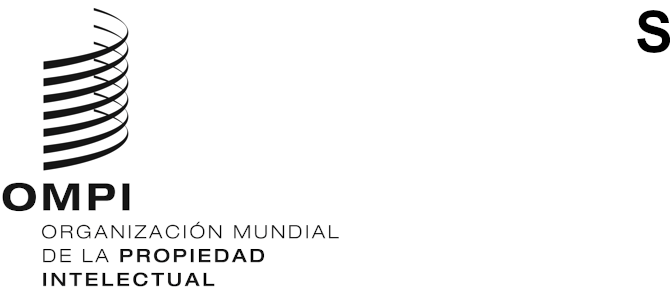 CWS/9/8ORIGINAL: inglésfecha: 5 de octubre de 2021Comité de Normas Técnicas de la OMPI (CWS)Novena sesiónGinebra, 1 a 5 de noviembre de 2021Informe sobre el libro blanco relativo a la cadena de bloques en el ecosistema de la PIpreparado por la Oficina InternacionalINTRODUCCIÓN	En su sexta sesión, celebrada en 2018, el Comité de Normas Técnicas de la OMPI (CWS) examinó dos propuestas relativas a la tecnología de cadena de bloques, y señaló que varias OPI han utilizado la tecnología de cadena de bloques para la gestión de la PI y que algunas delegaciones tienen varios proyectos en curso que están analizando el uso de la cadena de bloques en el ámbito de la PI. El CWS creó la Tarea N.º 59 destinada a preparar una propuesta de nueva norma técnica de la OMPI que aplique la tecnología de cadena de bloques a los ecosistemas de la PI y estableció el Equipo Técnico sobre la Cadena de Bloques. (Véanse los párrafos 28 a 31 del documento CWS/6/34).	En 2019 la Oficina internacional organizó un taller sobre la cadena de bloques y la PI. Los participantes en el taller apelaron al liderazgo de la OMPI para respaldar la aplicación de tecnologías basadas en la cadena de bloques en el ecosistema de la PI. (Véase el documento CWS/7/6.)	Con el fin de estudiar los efectos que la cadena de bloques podría tener en los sistemas de PI y apoyar al Equipo Técnico sobre la Cadena de Bloques, en mayo de 2020 la Oficina Internacional de la OMPI puso en marcha el proyecto del libro blanco relativo a la cadena de bloques. El objetivo del proyecto es analizar las posibles aplicaciones y oportunidades que la cadena de bloques ofrece a los ecosistemas de PI existentes. También se pretende señalar los desafíos y las cuestiones que es necesario afrontar para determinar la viabilidad y la eficacia en función de los costos de implantar dichas tecnologías en los ecosistemas de la PI.	En su octava sesión, celebrada en 2020, el CWS señaló que la Oficina Internacional estaba preparando un libro blanco relativo a la cadena de bloques en el ecosistema de la PI, y el 25 de junio de 2020 la Oficina Internacional organizó el seminario web de la OMPI sobre la cadena de bloques en el ámbito de la PI. El seminario web tenía por objeto explicar los objetivos y el alcance del proyecto del libro blanco y examinar los resultados de las actividades en la fase inicial, incluidos los posibles usos de la tecnología de cadena de bloques en el ámbito de la PI. (Véanse los párrafos 8 a 11 del documento CWS/8/15.)EL LIBRO BLANCO RELATIVO A LA CADENA DE BLOQUES	Para preparar este libro blanco se llevaron a cabo las tres actividades siguientes:investigación documental, que incluyó publicaciones, referencias bibliográficas, proyectos e ideas relacionados con la cadena de bloques, los ecosistemas de la PI y las aplicaciones de la cadena de bloques dentro de los ecosistemas de la PI. Los resultados de esta investigación se analizaron y los proyectos e iniciativas encontrados se clasificaron atendiendo a la percepción sobre su grado de interés para los ecosistemas de la PI;una encuesta en línea enviada a los posibles participantes que desempeñan una función en los sectores de la cadena de bloques y de la PI; el libro blanco recoge 139 respuestas; yentrevistas con 10 organizaciones y entidades de los sectores de la PI y de la cadena de bloques que tienen experiencia en la aplicación de las tecnologías de cadena de bloques en el ámbito de la PI.	Los proyectos del libro blanco se sometieron al examen de las oficinas del Equipo Técnico sobre la Cadena de Bloques y de varios ámbitos de trabajo de la Oficina Internacional, que formularon observaciones al respecto. Teniendo en cuenta todas las aportaciones recibidas, se preparó el proyecto definitivo del libro blanco, que consta de seis partes, a saber, el resumen, el cuerpo principal y cuatro anexos, incluido el Anexo IV, en el que figura el modelo de los identificadores descentralizados. La Oficina Internacional tiene previsto publicar el libro blanco en el sitio web de la OMPI en noviembre de 2021, una vez esté editado y diseñado.	Además, el 28 de septiembre de 2021 la Oficina Internacional organizó un seminario web en torno a la publicación del libro blanco relativo a la cadena de bloques en el ecosistema de la PI, en el que se presentó el proyecto definitivo; se puede obtener más información sobre el seminario web, la grabación en video y la documentación utilizada en el evento en el sitio web de la OMPI, en la dirección https://www.wipo.int/meetings/es/details.jsp?meeting_id=66030.	Mientras tanto, a petición de miembros y observadores del CWS, la Oficina Internacional presenta el proyecto definitivo en esta sesión del CWS como Anexo del presente documento, a los fines de comprobación de la información objetiva. Dado que el libro blanco no es un documento destinado a la adopción de acuerdos sobre cuestiones, sino un documento basado en hechos, se invita a los miembros y observadores del CWS a que comprueben la información incluida en el proyecto definitivo para asegurarse de su exactitud y a que envíen sus observaciones al respecto a la Oficina Internacional, a la dirección blockchain@wipo.int antes del 22 de octubre de 2021. La Oficina Internacional examinará las observaciones que reciba e informará de ello oralmente al CWS en esta sesión.	Se invita al CWS a tomar nota del contenido del presente documento y del Anexo del presente documento, que se menciona en el párrafo 8.[Sigue el Anexo I]